Armut/ Reichtum – Erkunde Mumbai mit Google EarthÖffnet Google Earth im Browser!Fliege Mumbai anErstelle im Fenster „Orte“ in Google Earth einen neuen Ordner unter „Meine Orte“ und nenne diesen Mumbai_DeinNachname. Achte beim Arbeiten darauf, dass der Ordner markiert ist, sonst musst du nachträglich deine Einträge händisch verschieben.Zoomt so weit heran, dass ihr die örtlichen Gegebenheiten (Häuser, Straßen) gut erkennen kannst. Besprecht gemeinsam Merkmale, warum genau die Stadt Mumbai als Ausgangspunkt zur Analyse von Armut/ Reichtum ausgewählt wurde. Lokalisiert folgende Punkte auf eurem Satellitenbild: SlumsFlughäfenwohlhabendere ViertelStadtzentrumViertel mit HochhäusernIndustriegebieteFormuliert Vermutungen, wie sich Mumbai in den nächsten Jahren verändern könnte!Berechne mithilfe des Lineals in Google Earth und den Maßstab die wahre Länge von Mumbai!Speichert alle Ergebnisse in einem persönlichen Ordner in Google Earth, den du unter Punkt 3 im Orte-Fenster angelegt habt. Kontrolliere nochmals die Beschriftungen und die Reihenfolge. Ändere diese wenn nötig ab- Unter „Orte speichern unter“ kannst du diese als kmz-Datei lokal abspeichern. 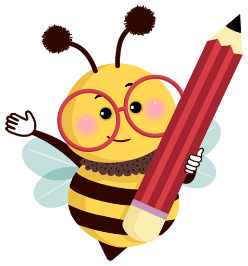 Bereits erledigte Punkte kannst du abhaken! 